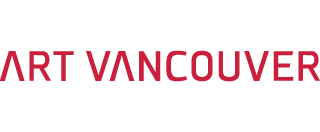 FOR IMMEDIATE RELEASEYouth-Focused Event Encourages Art Education at the 5th Annual Art Vancouver International Art FairVancouver, BC - April X, 2019 - After five years of supporting the local and international art community, Art Vancouver is excited to introduce a new element to the weekend-long international art fair – Art Ignites, an exciting youth-centred event designed for youths from grades 6 to 12. Taking place on Friday, April 26th, Art Ignites has invited teachers and their class from schools throughout the Lower Mainland to participate in Western Canada’s largest international art fair. Aimed at encouraging art exploration, an interactive and teacher-developed activity guide will help teachers and their students navigate through 40,000 sq. ft of space and over 1,200 works of art displayed under the sails of the Vancouver Convention Centre.  Other fun activities are also planned throughout the afternoon, sparking the artist in all of the young participants:o   A live performance art where 2 painters will paint on canvas accompanied by live musico   A panel talk focused on young artists who want to work in the creative fieldo   A large interactive paint-by-numbers art installation from Paintillio that students are welcome    to participate inIn addition to the team of volunteers who are behind the development of the event, youth volunteers will also be present at Art Ignites, allowing them to gain experience in running a large-scale art fair while facilitating the afternoon for attendees. Interested in attending Art Vancouver yourself? General admission and VIP tickets can be purchased by visiting artvancouver.net. Over the course of the fair, visitors can expect the opportunity to participate in guided tours, listen to a speaker series, take an art class, and watch professional artists showcase their creativity in the Art Masters competition.###About Art VancouverFounded in 2015, Art Vancouver is Western Canada’s largest, international fine arts fair and features local and international artists and galleries. The fair includes a diverse collection of work from exhibitors around the world, along with an Opening Night runway show and an extensive speaker series. For the latest updates on Art Vancouver, visit www.artvancouver.net, send us an email at media@artvancouver.net, or find us on Instagram: @artvancouver.